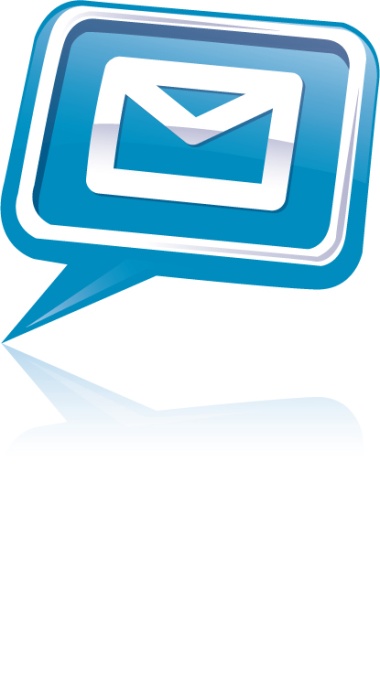 Сравнение Стоимости Владения Kerio MailServer vs. Microsoft ExchangeИнформационный бюллетеньИздание: 4.1Опубликовано: 3/2009 СодержаниеО главном	3Введение	5Какие затраты следует рассматривать?	5Общая стоимость лицензий	5Стоимость аппаратного обеспечения	8Стоимость работы	8Варианты сравнения Kerio с Exchange	10Kerio MailServer и  Exchange 2007 Standard	10Kerio MailServer и Windows SBS and EBS 2008	11Kerio MailServer и  Хостинг Exchange 	12ССылки	13О главномДля компаний сегмента малого и среднего бизнеса, желающих улучшить эффективность почтовой системы  и совместной работы пользователей , Kerio MailServer предлагает мощное решение, с общей стоимостью владения (TCO) более низкой ,чем у сервера Microsoft Exchange. Данный информационный бюллетень сравнивает Kerio MailServer с тремя  различными вариантами использования Exchange: Exchange 2007, Windows SBS/EBS 2008,  и хостинг на основе сервера Exchange.Сравнение Общей Стоимости Владения за Первый Год Использования 
(по Почтовым Ящикам)Информация получена от независимых IT консультантов и бывших администраторов Exchange.Принципы Сравнения Общей Стоимости Владения Основываясь на оценке суждений независимых IT  специалистов и отзывах  системных  администраторов, можно сделать следующий вывод: Kerio MailServer превосходит Exchange во всех трех вариантах сравнения.Kerio лидирует по общей стоимости затрат на лицензииKerio также предоставляет более высокую окупаемость вложенных инвестиций  (ROI), благодаря интегрированным серверным возможностям, более высокой гибкости и более частым обновлениям возможностей продукта.Kerio лидирует по стоимости необходимого аппаратного обеспеченияKerio MailServer требует гораздо меньше затрат на новые аппаратные комплектующие  по сравнению с Windows EBS и некоторых случаев развертывания Exchange дляиспользования его в нескольких ролях.Kerio предпочтительней по затратам на обслуживаниеДанный тип затрат особенно влияет на общую стоимость владения системой и является также одним из важнейших преимуществ Kerio, позволяющим  клиентам сэкономить средства.Экономия 72% стоимости решения Exchange 2007 StandardKerio MailServer имеет более низкую стоимость владения и более высокую окупаемость вложений, благодаря интегрированным серверным решениям (Антивирус, Анти-Спам, Архивирование почты, резервное копирование, миграция  с платформы Exchange и т.д), что позволяет снизить зависимость от использования сторонних решений и необходимость их обслуживания.Экономия 64% по сравнению с  Windows SBS и EBS 2008Сам по себе Kerio MailServer за первый год использования позволяет экономить в среднем до 64% стоимости владения Windows SBS/EBS 2008.  Даже приобретая вместе с Kerio MailServer лицензию на SharePoint и Windows Server, общая сумма первоначальных и последующих затрат будет все равно ниже цены на Windows SBS/EBS 2008. Возможность снижения долгосрочных затрат по сравнению с хостингом ExchangeKerio предлагает сравнимые инвестиции за первый год использования и более выгодные возможности экономии при дальнейшем использовании системы, чем хостинг почты на базе Еxchange  (исключая стоимости лицензии на  10 пользователей или меньше).ВведениеДанный документ определяет типы затрат и сравнивает общую стоимость владения (Total Cost of Ownership - TCO), Kerio MailServer и различных вариантов использования Microsoft Exchange Server на  определенное количество пользователей (от 10 до 150). Какие затраты следует рассматривать?Существуют три основных типа затрат, при сравнении общей стоимости владения Kerio MailServer и различных вариантов  внедрения и использования Microsoft Exchange: Затраты на общее лицензированиеЗатраты на аппаратные комплектующиеЗатраты на внедрение и обслуживание Затраты на общее лицензированиеДанные затраты включают:Приобретение почтового решения, поддерживающее объекты общей работы между работниками (Kerio MailServer, Exchange, SBS или EBS)Операционная система, на которой будет установлен почтовый сервер, если система не бесплатнаяОсновные сторонние  продукты, если требуется их установкаСтрахование (Microsoft Software Assurance) / Подписка на обслуживание ПОХарактеристики  Сервера, которые влияют на Общую Стоимость ЛицензийОбщая стоимость лицензий меняется в зависимости  от конкретных условий, потребностей организации и стоимости выбранного для приобретения дополнительного ПО. Основываясь на данных от различных IT консультантов касательно стоимости решений, общая стоимость лицензий Kerio MailServer в среднем  ниже  на 80% стоимости лицензий Microsoft Exchange и на 74% ниже стоимости  Windows SBS and EBS. Операционная системаKerio MailServer имеет гибкую возможность установки на клиентскую операционную систему ( как например Windows XP, Mac OS X и Linux). Exchange 2007 требует наличие Windows Server, стоимость которогоуже выше цены Kerio MailServer. Даже сравнивая с ценами OEM, Windows Server все равно остается более дорогим решением, чем клиентская операционная система или не-Windows система. Стоимость Exchange и операционных систем* Цены OEM могут варьироваться.Стоимость Kerio MailServer и операционных системВнедрение Microsoft Exchange 2007 может также требовать несколько независимых установок для реализации различных серверных ролей. Это может вынудить компанию приобрести дополнительные лицензии на Exchange и на Windows Server, а также привести к дополнительным затратам на аппаратные комплектующие.  Четыре серверных роли могут быть реализованы на одной аппаратной платформе, но, например, для реализации роли  внешнего релея данных ( Edge Transport) требуется развертывание отдельного сервера. Необходимые сторонние программы Для  всех почтовых систем без исключения антивирус, антиспам и модуль  резервного копирования данных являются необходимыми компонентами. Во многих отраслях также важно иметь возможность архивации почтовой переписки для соответствия нормативам. Защита от вирусов и спама: Microsoft предлагает Forefront Security для Сервера Exchange Server из расчета $15 за пользователя в год. Стоимость за год, в среднем, сравнима с большим количеством аппаратных решений по защите почтовой системы.  EBS 2008  включает  также год подписки на Forefront.  Kerio MailServer включает в себя многоуровневую защиту от спама, сравнимую по стабильности с защитой от спама, интегрированное в  аппаратное решение, без необходимости дополнительной платы. Интегрированная антивирусная защита от McAfee доступна в Kerio MailServer всего лишь за  $4 за пользователя за первый год использования и $1.20  в последующие годы..Архивация почтовой переписки: Возможности архивации почты варьируются в зависимости от стоимости решения. Microsoft  предлагает архивацию почту в режиме «outsource» по месячной цене в   $8.60 за пользователя. Данная стоимость является несколько выше стоимости других решений по архивации почты, доступных на рынке.  Kerio MailServer предлагает интегрированный модуль архивации почтовой корреспонденции без дополнительных затрат.Резервное копирование: Резервная копия Exchange может быть создана посредством NTBackup, бесплатным приложением, предоставляемым Microsoft. Если для создания резервной копии используется сторонняя программа, необходимо приобрести и установить Агента Exchange для создания резервной копии сервера Exchange. Часто сторонние решения для создания резервной копии используются для сжатия  данных, запуска задачи создания резервной копии по расписанию и прочих дополнительных действий, которые недоступны в  NTBackup.  Kerio MailServer комплектуется интегрированным модулем резерного копирования данных почтового сервера, позволяющим сжимать данные в целях экономии пространства жесткого диска, с возможностью запуска задачи создания полных и частичных резервных копий по расписанию без дополнительной платы.Подписка на  ПО Kerio и  программа  Microsoft «software assurance» И Kerio и Microsoft предлагают путь для снижения стоимости перехода на новую версию в форме ежегодной подписки. Так называемое страхование ПО (Software assurance)  должно быть произведено в течение 80 дней с момента приобретения продуктов Microsoft, в то время как Kerio допускает приобретение подписки даже после того, как подписка истекла. Подписка на ПО Kerio позволяет устанавливать новые версии ПО в течение года (в среднем за год выходят 2 новые версии продукта) и техническую поддержку по телефону и почте. Исторически сложилось, что новые версии Exchange появляются раз в четыре года. Пользователи Kerio  имеют лучшую возможность окупить расходы на содержание почтовой системы,  получая большую выгоду от подписки на ПО.Стоимость Первоначального Приобретения Kerio и Exchange и Стоимость Лицензии на 3 Года1 – Первый год подписки включен в стоимость2 – Стоимость взята из Open Value licensing с дополнительной партнерской скидкойЗатраты на аппаратные комплектующиеОсновная разница между Kerio MailServer и серверами Microsoft заключается также и в количестве задействованных серверных платформ. Для Exchange 2007 может потребоваться наличие больше чем одного сервера если, к примеру, планируется использования Exchange в роли Edge Transport.  SBS Premium Edition требует дополнительного развертывания  на отдельной 64-битной платформе. EBS требует три 64-битных сервера для издания Standard и четыре 64-битных сервера для издания Premium.  В случае с Kerio MailServer для осуществления всех перечисленных выше ролей требуется только одна серверная платформа. Стоимость работЯвляясь одним из важнейших критериев, влияющих на общую стоимость владения, работы формируют до 50 %  данного показателя за первый год и до 90 % в последующие годы использования внутренней почтовой системы (как противопоставлению услуге хостинга почты). Снискавший признание тысяч пользователей за простоту настройки и администрирования, Kerio MailServer,  снижает первоначальные и последующие затраты на внедрение и обслуживание, упрощая управление и предоставляя большую надежность сервера, что приводит, в итоге, к более низким последующим затратам на содержание.Kerio MailServer  идеально подходит предприятиям с небольшим IT отделом, а также компаниям, где IT специалисты вовсе отсутствуют ,  поскольку решение не требовательно к установке и обслуживанию, что позволяет фирме сфокусироваться на бизнесе, а не на управлении сервером и его компонентами. . Average First Year In-House Server TCOДанные получены из опроса независимых IT консультантов и бывших администраторов Exchange Согласно мнению IT специалистов и опрошенных администраторов, установка и первоначальная настройка Kerio MailServer требует в среднем на 70 % процентов меньше времени, чем развертывание и конфигурация Exchange, а последующее администрирование требует на 59% меньше от времени, затрачиваемого на дальнейшее обслуживание Exchange.Описанные в данном документе временные затраты на работы по внедрению и обслуживанию включают:Время на установку и конфигурациюВремя на интеграцию сервера со сторонними решениямиВремя на обслуживание и поддержку сервера и его компонентовДругие  типы работ, как например процесс миграции,  не  были рассмотрены в данном материале, по причине недостатка данных.Характеристики Сервера, Влияющие на Стоимость Работы по Внедрению и ОбслуживаниюСравнение Возможностей Kerio и Exchange Анализ Средней Стоимости Установки на 100 Пользователей1 – Розничные цены Microsoft2 – Средняя стоимость на услуги хостинга Microsoft 3 – По утверждениям IT специалистов4 – Windows 2008 Server   5 – Усредненные данные по информации от опрошенных администраторов Kerio 6 - Усредненные данные по информации от опрошенных бывших администраторов ExchangeKerio MailServer и Exchange 2007 StandardKerio MailServer превосходит Exchange практически во всех аспектах общей стоимости владения, позволяя компаниям малого и среднего бизнеса на 100% использовать возможности почтового решения с поддержкой объектов сотрудничества , что более проблематично с Exchange. Исходя из оценки независимых IT консультантов, общая стоимость владения Kerio MailServer в среднем ниже на 72% стоимости Exchange. Kerio MailServer предлагает не только сниженные расходы на IT, но также кроссплатформенное сотрудничество с лучшей на рынке поддержкой клиентов Mac и более гибкую поддержку различных браузеров.Kerio MailServer и Windows SBS/EBS 2008Windows SBS и EBS включают в себя различные серверные решения Microsoft в единый комплекс с более низкой стоимостью, чем приобретение указанных решений по отдельности. Сам по себе Kerio MailServer позволяет экономить в среднем до 64% по сравнению  с SBS/EBS. Если добавить стоимость SharePoint и Windows Server к цене на Kerio MailServer, общая стоимость SBS и EBS будет ниже. Но пользователи Kerio все равно смогут сэкономить на первоначальных и последующих расходах, поскольку экономия на обслуживании Kerio превосходит общую стоимость решения SBS и EBS.Сравнение Средней Стоимости на 40 пользователей1 – Розничная цена на Windows 2008 Server 2 - Розничная цена на SharePoint 3 – ПО для безопасности и архивации почтыWindows SBS обслуживает до 75 пользователей. EBS не может обеспечивать работу более чем 300 пользователям . Едва организация выходит за рамки компании малого бизнеса, потребуется приобретение отдельной лицензии на другую версию ПО. Kerio MailServer не имеет ограничения по пользователям и легко маштабируется с ростом компании.Сравнение Средней Стоимости на 80 пользователей1 – Розничная цена на Windows 2008 Server 2 - Розничная цена на SharePoint 3 – ПО для архивации и резервного копирования почтыУсредненная Общая Стоимость Владения на 3 годаKerio MailServer и Exchange HostingHosted-решение на основе Exchange является хорошей альтернативой использования собственного почтового сервера на основе Exchange и SBS/EBS. Kerio предоставляет сравнимые инвестиции за первый год использования, а также лучшие возможности по экономии на расходах в последующие годы. Общая Стоимость Владения за Первый Год Использования по Почтовым Ящикам Данные получены из опроса независимых IT консультантов и бывших администраторов Exchange . Сравнивая стоимость владения почтовой системой за первый год использования можно убедиться, что стоимость Kerio MailServer с McAfee несколько выше стоимости услуги хостинга на базе Exchange. Но если сравнить стоимость на 4 года, то можно убедиться, что Kerio MailServer с McAfee предлагает лучшие возможности по экономии, в отличие от решения «hosted» Exchange и Exchange 2007 Standard, за исключением использования «hosted» Exchange на  10 пользователей. Общая Стоимость Владения на 4 Года1 – Затраты со второго по четвертый год использования включают подписку на ПО и среднюю стоимость работ по обслуживанию сервера2- Затраты со второго по четвертый год использования включают подписку на дополнительное ПО и среднюю стоимость работ по обслуживанию сервера.СсылкиHow to buy Exchange Server 2007http://www.microsoft.com/exchange/howtobuy/default.mspxExchange Server 2007 Editions and Client Access Licenseshttp://www.microsoft.com/exchange/evaluation/editions.mspxWindows Essential Business Server 2008: Pricinghttp://www.microsoft.com/ebs/en/us/pricing.aspxWindows Small Business Server 2008: Pricinghttp://www.microsoft.com/sbs/en/us/pricing.aspxWindows Server 2008 pricing and licensinghttp://www.microsoft.com/windowsserver2008/en/us/pricing.aspxForefront Security for Exchange Server pricing and licensinghttp://www.microsoft.com/forefront/serversecurity/exchange/en/us/pricing-licensing.aspx How to Buy Microsoft Exchange Hosted Serviceshttp://www.microsoft.com/online/exchange-hosted-services/buy.mspxSharePoint Server 2007 Pricinghttp://office.microsoft.com/en-us/sharepointserver/FX102176831033.aspx © 2009 Kerio Technologies, Inc. All rights reserved. The names of other companies and products mentioned herein may be the trademarks of their respective owners.Kerio MailServerMicrosoft Exchange 2007Серверная Система не требуетсяМожет быть развернут на Mac или на LinuxОдин сервер с различными возможностямиОбъекты сотрудничества пользователейМобильная почтаБезопасность почтовой системыАрхивация почтовой корреспонденцииРезервное копирование почтовой системыОдна лицензия на все компонентыТребуется серверная платформа Windows Дополнительное приобретение решений Microsoft (Forefront, дополнительные лицензии на Exchange для создания массива или для других ролей сервера – Внешний Релей Данных (Edge Transport), или хостинг Exchange.)Дополнительное приобретение продуктов сторонних разработчиковВыводы:Более низкая сумма затрат на операционную системуНиже потребность в установке дополнительных программУпрощенное лицензированиеБолее низкая стоимость лицензийВыводы:Более высокие затраты на операционную системуЗависимость от дополнительных программНеобходимость оплаты различных типов лицензийБолее высокая стоимость лицензийКоличествопользователейExchange 2007 StandardWindows ServerWindows Server OEM*Exchange 2007 & OS 10$1,369$1,199$794$2,163 - $2,56880$6,058$3,985$3,104$9,162 - $10,043150$10,749$6,771$5,414$16,163 - $17,520кол-во пользователейKerio MailServerWindows ServerWindows XPMac OS X ServerMac OS X ServerMac OS X (клиентское издание)LinuxKerio MailServer & OS Total10$599$1,199$299$999$129$129$0$599 - $1,79880$2,279$3,985$299$999$129$129$0$2,279 - $6,264150$3,959$6,771$299$999$129$129$0$3,959 - $10,730Стоимость первоначального приобретения Kerio MailServer с McAfee 1 Kerio MailServer с McAfee (Первоначальное приобретение с подпиской на 2 года)Первоначальное Приобретение Exchange 2007 Standard в розницуExchange 2007 Standard с  3 годовой подпиской Software Assurance 210 пользователей$599$959$1,369$1,82540 пользователей$1,319$1,715$3,379$4,50080 пользователей$2,279$2,963$6,059$8,070100 пользователей$2,759$3,587$7,399$9,855150 пользователей$3,959$5,147$10,749$14,320Kerio MailServerMicrosoft ExchangeИнтегрированный модуль безопасности почтыИнтегрированный модуль архивации почтовой перепискиИнтегрированный модуль резервного копированияЕдиный инсталлятор для всех компонентИнтуитивная консоль администрированияОтдельная установка и настройка каждого стороннего (дополнительного) решенияИнтеграция с дополнительным ПО и совмещение с другими серверами MicrosoftМногочисленные консоли администрирования, включая возможность использования командной строкиВыводНет проблем с интеграциейМалые временные затраты на обучение работы с продуктомБолее быстрое развертываниеНизкая требовательность к обслуживанию системыВыводСложный процесс интеграции в существующую структуруДлительный процесс обучения работе с системойБольше времени на развертываниеТребует много сил на обслуживаниеKerio MailServer с McAfeeMicrosoft Exchange 2007 StandardWindows EBS 2008 StandardExchange hosting ($9.95 польз/месяц)Сервер почты с  поддержкой объектов сотрудничества  на 100 почтовых ящиков$2,759$7,3991$13,1671$11,9402Безопасность почтовой системывключено$1,8003включеновключеноАрхивация почтывключено$1,8003$1,8003включеноРезервное копирование почтового серверавключено$2,3003$2,3003включеноСтоимость Операционной Системы$4,5934$4,7804включеновключеноСтоимость аппаратных комплектующих$2,500$2,500$7,500отсутствуетРазвертывание и настройка сервера ($100/час)В среднем 3 hrs5 ($300)В среднем 17 hrs6 ($1700)В среднем 15 hrs6 ($1500)отсутствуетОбслуживание сервера($100/hr)В среднем 62 час/год5 ($6,200/год)В среднем 174 час/год ($17,400/год)В среднем 174 час/год ($17,400/год)отсутствуетОбщая Стоимость Владения$16,352$39,679$43,667$11,940Kerio MailServer с McAfeeWindows SBS 2008 Standard OEMОбъекты совместной работы$1,319$2,900Операционная система$2,3961ВключеноSharePoint$8,1842ВключеноАппаратные комплектующие$1,200$1,200Лицензии на дополнительное ПОIncluded$1,8003Обслуживание$2,500$10,000Итог$15,599$15,900Kerio MailServer с McAfeeWindows EBS 2008 Standard OEMОбъекты сотрудничества$2,279$8,082Операционная система$3,9941ВключеноSharePoint$11,9442ВключеноАппаратные комплектующие$2,000$6,000Лицензии на дополнительное ПОВключено$4,1003Обслуживание$4,800$17,000Итог$25,017$35,182Kerio MailServer with SharePointWindows SBS / EBS 200840 пользователей$21,200$33,90080 пользователей$35,800$65,182150 пользователей$51,958$93,409Kerio MailServer с McAfee1Hosted ExchangeExchange 2007 Standard210 пользователей$10,738$4,776$29,15540 пользователей$12,206$19,104$65,46380 пользователей$26,616$38,208$84,818100 пользователей$37,623$47,760$100,878150 пользователей$43,594$71,640$113,670